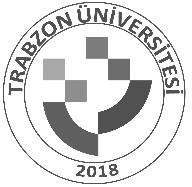 T.C.TRABZON ÜNİVERSİTESİİŞLETMEDE MESLEKİ EĞİTİM/ STAJ SÖZLEŞMESİGENEL HÜKÜMLERMADDE 1- Bu sözleşme, 3308 sayılı Mesleki Eğitim Kanunu’na uygun olarak, mesleki ve teknik eğitim yapan program öğrencilerinin işletmelerde yapılacak mesleki eğitim/staj esaslarını düzenlemek amacıyla Fakülte Dekanlığı/Yüksekokul Müdürlüğü veya Meslek Yüksekokulu Müdürlüğü, işveren ve öğrenci arasında imzalanır.MADDE 2- Üç nüsha olarak düzenlenen ve taraflarca imzalanan bu sözleşmenin, bir nüshası Fakülte Dekanlığı/Yüksekokul Müdürlüğü veya Meslek Yüksekokulu Müdürlüğünde, bir nüshası işletmede, bir nüshası öğrencide bulunur.MADDE 3- İşletmelerde mesleki eğitim/ staj, Trabzon Üniversitesi akademik takvimine göre planlanır ve yapılır.MADDE 4- Öğrencilerin işletmelerde mesleki eğitimi/stajı stajı sırasında, iş yeri kusurundan dolayı meydana gelebilecek iş kazaları ve meslek hastalıklarından işveren /işveren vekili sorumludur.MADDE 5- İşletmelerde işletmelerde mesleki eğitimi/stajı, Trabzon Üniversitesi Öğrenci Uygulamalı Eğitim Yönetmeliği, ilgili birimin uygulamalı eğitim Yönergesi ve 3308 sayılı Mesleki Eğitim Kanunu hükümlerine göre yürütülür.MADDE 6- Trabzon Üniversitesi akademik takvimine uygun olarak eğitimin başladığı tarihten itibaren yürürlüğe girmek üzere taraflarca imzalanan bu sözleşme, öğrencilerin işletmelerde mesleki eğitimini/ stajını tamamladığı tarihe kadar geçerlidir.SÖZLEŞMENİN FESHİMADDE 7- Sözleşme;a. İş yerinin çeşitli sebeplerle kapatılması,b. İş yeri sahibinin değişmesi halinde yeni iş yerinin aynı mesleği/üretimi sürdürememesi,c. Öğrencilerin Yükseköğretim Kurumları Öğrenci Disiplin Yönetmeliği hükümlerine göre uzaklaştırma cezası aldığı sürece veya çıkarma cezası alarak ilişiğinin kesilmesi durumunda sözleşme feshedilir.ÜCRET VE İZİNMADDE 8- 3308 sayılı Kanun'un 25 inci maddesi birinci fıkrasına göre öğrencilere, işletmelerde iş yeri eğitimi devam ettiği sürece yürürlükteki aylık asgari ücret net tutarının, yirmi ve üzerinde personel çalıştıran iş yerlerinde %30’undan, yirmiden az personel çalıştıran iş yerlerinde %15’inden az olmamak üzere ücret ödenir. Ücret başlangıçta	TL’dir. Öğrenciye ödenecek ücret, her türlüvergiden muaftır. Asgari ücrette yıl içinde artış olması hâlinde, bu artışlar aynı oranda öğrencilerin ücretlerine yansıtılır.MADDE 9- Öğrencilerin, biriminin uygulamalı eğitim Yönergesinde yer alan devam zorunluluğunu yerine getirmeleri gerekir.SİGORTAMADDE 10- Öğrenciler, bu sözleşmenin akdedilmesiyle işletmelerde işletmelerde mesleki eğitimine/ stajına devam ettikleri sürece 5510 sayılı Sosyal Sigortalar Kanunu’nun 4’üncü maddesinin birinci fıkrasının (a) bendine göre iş kazası ve meslek hastalığı sigortası, Fakülte Dekanlığı/Yüksekokul Müdürlüğü veya Meslek Yüksekokulu Müdürlüğünce yaptırılır.MADDE 11- Fakülte Dekanlığı/Yüksekokul Müdürlüğü veya Meslek Yüksekokulu Müdürlüğünce ödenmesi gereken sigorta primleri, Sosyal Güvenlik Kurumunun belirlediği oranlara göre, Sosyal Güvenlik Kurumuna ödenir veya bu Kurumun hesabına aktarılır.MADDE 12- Sigorta ve prim ödemeyle ilgili belgeler, Fakülte Dekanlığı / Yüksekokul Müdürlüğü veya Meslek Yüksekokulu Müdürlüğünce saklanır.ÖĞRENCİNİN DİSİPLİN, DEVAM VE BAŞARI DURUMUMADDE 13- Öğrenciler, işletmelerde mesleki eğitim/ stajı için işletmelere devam etmek zorundadırlar. İşletmelerde mesleki eğitimi/ stajına mazeretsiz olarak devam etmeyen öğrencilerin ücretleri kesilir. Bu konuda işletmeler yetkilidir.MADDE 14- İşletme yetkilileri, mazeretsiz olarak üç (3) iş günü iş yeri stajına gelmeyen öğrenciyi, en geç beş (5) iş günü içinde Fakülte Dekanlığı/Yüksekokul Müdürlüğü veya Meslek Yüksekokulu Müdürlüğüne bildirir.MADDE 15- Öğrencilerin işletmelerde disiplin soruşturmasını gerektirecek davranışlarda bulunmaları halinde, bu durum işletme tarafından Fakülte Dekanlığı/Yüksekokul Müdürlüğü veya Meslek Yüksekokulu Müdürlüğüne yazılı olarak bildirilir. Disiplin işlemi, Fakülte Dekanlığı/Yüksekokul Müdürlüğü veya Meslek Yüksekokulu Müdürlüğü tarafından Yükseköğretim Kurumları Öğrenci DisiplinYönetmeliği hükümlerine göre yürütülür. Sonuç, işletmeye yazılı olarak bildirilir.MADDE 16- İşletmelerde mesleki eğitim/ staj yapan öğrencilerin başarı durumu, Trabzon Üniversitesi Öğrenci Uygulamalı Eğitim Yönetmeliği ile ilgili birimin Uygulamalı Eğitim Yönergesi hükümlerine göre belirlenir.TARAFLARIN DİĞER GÖREV VE SORUMLULUKLARIMADDE 17- İşletmelerde mesleki eğitim/ staj yaptıracak işletmelerin sorumlulukları:a. Öğrencilerin işletmedeki iş yeri stajını Trabzon Üniversitesi akademik takvimine uygun olarak yaptırmak.b. İş yeri stajının/ mesleki eğitimin, Fakülte Dekanlığı/Yüksekokul Müdürlüğü veya Meslek Yüksekokulu Uygulama Kurullarınca belirlenen yerde yapılmasını sağlamak,c. İş yeri stajı/ mesleki eğitim yapılacak programlarda, öğrencilerin İş Yeri stajından sorumlu olmak üzere, yeter sayıda eğitim personelini görevlendirmek,d. İşletmede iş yeri stajı/ mesleki eğitim yapan öğrencilere, 3308 sayılı Kanunun 25 inci maddesi birinci fıkrasına göre ücret miktarı, ücret artışı vb. konularda iş yeri stajı sözleşmesi imzalamak,e. Öğrencilerin devam durumlarını izleyerek devamsızlıklarını ve hastalık izinlerini, süresi içinde ilgili program başkanlarına iletilmek üzere Fakülte Dekanlığı/Yüksekokul Müdürlüğü /Meslek Yüksekokulu Müdürlüğüne bildirmek,f. Öğrencilerin stajına/eğitimine ait bilgileri içeren formlarını, staj/ eğitim bitiminde kapalı zarf içinde ilgili Fakülte Dekanlığı/Yüksekokul Müdürlüğü/Meslek Yüksekokulu Müdürlüğüne göndermek,g. İş yeri stajında/eğitiminde öğrencilere devamsızlıktan sayılmak ve mevzuatla belirlenen azami devamsızlık süresini geçmemek üzere, ücretsiz mazeret izni vermek,h. İş yeri stajı/ eğitimi başladıktan sonra personel sayısında azalma olması durumunda da staja başlamış olan öğrencileri, iş yeri stajı/ eğitimi tamamlanıncaya kadar işletmede staja devam ettirmek,i. Öğrencilerin iş kazaları ve meslek hastalıklarından korunması için gerekli önlemleri almak ve tedavileri için gerekli işlemleri yapmak.MADDE 18- Fakülte Dekanlığı/Yüksekokul Müdürlüğü veya Meslek Yüksekokulu Müdürlüklerinin görev ve sorumlulukları:a. İşletmede iş yeri stajı/ eğitimi yapan öğrenciye, 3308 sayılı Kanunun 25 inci maddesi birinci fıkrasına göre öğrencilerle birlikte işletmelerle ücret miktarı, ücret artışı vb. konularda iş yeri eğitimi sözleşmesi imzalamak.b. İş yeri stajı/ eğitimi yapılacak programlarda öğrencilerin işletmede yaptıkları etkinliklerle ilgili formların staj başlangıcında işletmelere verilmesini sağlamak,c. İşletmelerdeki iş yeri stajının/ eğitiminin işletme tarafından görevlendirilecek eğitici personel tarafından yapılmasını sağlamak,d. İşletmelerdeki iş yeri stajının/ eğitiminin, ilgili meslek alanlarına uygun olarak yapılmasını sağlamak,e. Öğrencilerin ücretli ve ücretsiz mazeret izinleriyle devam devamsızlık durumlarının izlenmesini sağlamak,f. İşletmelerde iş yeri stajı/ eğitimi yapan öğrencilerin sigorta primlerine ait işlemleri Yönetmelik esaslarına göre yürütmek,g. İşletmelerde yapılan iş yeri stajında/ eğitiminde amaçlanan hedeflere ulaşılması için işletme yetkilileriyle iş birliği yaparak gerekli önlemleri almak,MADDE 19- İş yeri eğitimi gören öğrencilerin görev ve sorumlulukları:a. İş yerinin şartlarına ve çalışma düzenine uymak,b. İş yerine ait özel bilgileri üçüncü şahıslara iletmemek,c. Sendikal etkinliklere katılmamak,d. İş yeri stajına/ eğitimine düzenli olarak devam etmek,e. İş yeri stajı/ eğitimi dosyasını tutmak ve ilgili formları doldurmakMADDE 20- İşletmelerde iş yeri stajı/eğitimi yapan öğrenciler hakkında bu sözleşmede yer almayan diğer hususlarda, ilgili mevzuat hükümlerine göre işlem yapılır.MADDE 21- İşletme tarafından öğrenciye aşağıdaki sosyal haklar sağlanacaktır:a. …………………………………………………………………………….……..b. …………………………………………………………………………..……….c. ……………………………………………………………………………………d. ……………………………………………………………………………………e. ……………………………………………………………………………………İşletme AdıFakülte/Yüksekokul/Meslek Yüksekokulu AdıÖĞRENCİİŞVEREN VEYA VEKİLİFAKÜLTEDEKANI/YÜKSEKOKUL/MESLEK YÜKSEKOKULU MÜDÜRÜAdı Soyadı:Adı Soyadı:Adı Soyadı:Görevi	:Tarih 	/ 	/ 	Tarih 	/ 	/ 	Tarih 	/ 	/ 	İmzaİmza-kaşeİmza-Kaşe